基本信息基本信息 更新时间：2023-08-23 14:26  更新时间：2023-08-23 14:26  更新时间：2023-08-23 14:26  更新时间：2023-08-23 14:26 姓    名姓    名罗继昕罗继昕年    龄33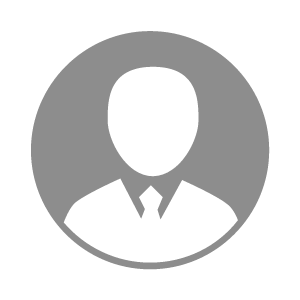 电    话电    话下载后可见下载后可见毕业院校温州科技职业学院邮    箱邮    箱下载后可见下载后可见学    历大专住    址住    址余杭瓶窑羊山公寓余杭瓶窑羊山公寓期望月薪面议求职意向求职意向生产经理/主管生产经理/主管生产经理/主管生产经理/主管期望地区期望地区浙江省/杭州市浙江省/杭州市浙江省/杭州市浙江省/杭州市教育经历教育经历就读学校：温州科技职业学院 就读学校：温州科技职业学院 就读学校：温州科技职业学院 就读学校：温州科技职业学院 就读学校：温州科技职业学院 就读学校：温州科技职业学院 就读学校：温州科技职业学院 工作经历工作经历工作单位：浙江兴农发牧业股份有限公司 工作单位：浙江兴农发牧业股份有限公司 工作单位：浙江兴农发牧业股份有限公司 工作单位：浙江兴农发牧业股份有限公司 工作单位：浙江兴农发牧业股份有限公司 工作单位：浙江兴农发牧业股份有限公司 工作单位：浙江兴农发牧业股份有限公司 自我评价自我评价其他特长其他特长